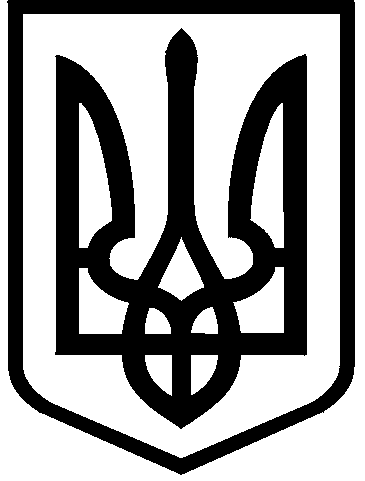 КИЇВСЬКА МІСЬКА РАДАVІІІ СКЛИКАННЯПОСТІЙНА КОМІСІЯ З ПИТАНЬ ОСВІТИ І НАУКИ,СІМ'Ї, МОЛОДІ ТА СПОРТУ  01044,  м. Київ, вул. Хрещатик, 36                                                                                   т./ф. 202-70-58                                                                                                                                                                                                                  Проект                                                                                          16.12.2020 об 11-00                                                                                                     4-й поверх, кулуариПОРЯДОК ДЕННИЙ:1. Про організаційні заходи.2. Про затвердження плану роботи постійної комісії Київської міської ради з питань освіти і науки, сім’ї, молоді та спорту на 2021 рік.3. Про розгляд проєкту рішення Київської міської ради «Про звернення Київської міської ради до Верховної Ради України та Президента України щодо необхідності державного визнання і підтримки Пласту - Національної скаутської організації України» (доручення заступника міського голови-секретаря Київради Прокопіва В.В. № 08/231-3081/ПР від 11.10.2019).4. Про повторний розгляд проєкту рішення Київської міської ради «Про надання управлінню освіти Шевченківської районної в місті Києві земельної ділянки у постійне користування для експлуатації та обслуговування будівель і споруд закладу освіти на вул. Софіївській, 23 у Шевченківському районі міста Києва (422410985) (доручення заступника міського голови-секретаря Київради Прокопіва В.В. № 08/231-2971/ПР від 02.10.2019) (доп. управління освіти Шевченківської РДА).5. Про повторний розгляд проєкту рішення Київської міської ради «Про надання Управлінню освіти Шевченківської районної в місті Києві державної адміністрації земельної ділянки у постійне користування для експлуатації та обслуговування будівель і споруд закладу освіти на вул. Лук’янівській, 29-А у Шевченківському районі міста Києва (425412945) (доручення заступника міського голови-секретаря Київради Прокопіва В.В. №08/231-1894/ПР від 29.07.2020) (доп. управління освіти Шевченківської РДА).6. Про повторний розгляд проєкту рішення Київської міської ради «Про надання Управлінню освіти Голосіївської районної в місті Києві державної адміністрації земельної ділянки у постійне користування для експлуатації та обслуговування будівель і споруд закладу освіти (дошкільний навчальний заклад № 158) на вул. Микільсько-Ботанічній, 7/9 у Голосіївському районі міста Києва (542341362) (доручення заступника міського голови-секретаря Київради Прокопіва В.В. № 08/231-1895/ПР від 29.07.2020) (доп. управління освіти Голосіївської РДА).7. Про повторний розгляд проєкту рішення Київської міської ради «Про надання управлінню освіти Подільської районної в місті Києві державної адміністрації для експлуатації та обслуговування будівлі і споруд середньої школи №243 з реконструкцією шкільного стадіону та подальшою експлуатацією і обслуговуванням на вул. Новомостицькій, 10 у Подільському районі міста Києва (323951909) (доручення заступника міського голови-секретаря Київради Прокопіва В.В. № 08/231-2192/ПР від 28.08.2020) (доп. Департамент земельних ресурсів, управління освіти Подільської РДА).8. Про повторний розгляд проєкту рішення Київської міської ради «Про надання управлінню освіти Дарницької районної в місті Києві державної адміністрації в постійне користування земельної ділянки для експлуатації та обслуговування будівель і споруд закладу освіти на вул. Княжий Затон, 12-Б у Дарницькому районі міста Києва (680653916) (доручення заступника міського голови-секретаря Київради Прокопіва В.В.  № 08/231-756/ПР від 25.03.2020) (доп. управління освіти Дарницької РДА).9. Про розгляд проєкту Бюджету міста Києва на 2021 рік по галузям «Освіта», «Фізична культура та спорт» та «Молодіжна політика. Оздоровлення», «Державне управління», «Молодіжні програми», «Соціальний захист та соціальне забезпечення» (доп. Департамент фінансів, Департамент освіти і науки, Департамент молоді та спорту, Служба у справах дітей та сім’ї, РДА).10. Про розгляд проекту Програми соціально-економічного розвитку на 2021 рік по галузям «Освіта», «Фізична культура та спорт» та «Молодіжна політика. Оздоровлення», «Державне управління», «Молодіжні програми», «Соціальний захист та соціальне забезпечення» (доп. Департамент економіки та інвестицій, Департамент освіти і науки, Департамент молоді та спорту, Служба у справах дітей та сім’ї, РДА).11. Про пропозиції щодо необхідності внесення змін до Положення про постійні комісії Київської міської ради, затвердженого рішенням Київської міської ради від 19 червня 2014 року №9/9 та до Регламенту Київської міської ради, затвердженого рішенням Київської міської ради від 7 липня 2016 року N 579/579.12. Різне.Голова комісії                                                                       Вадим ВАСИЛЬЧУК